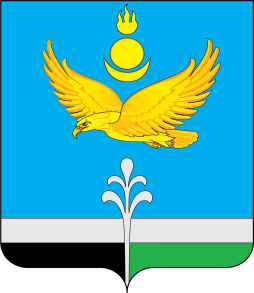 Муниципальное образование «Нукутский район»ДУМА МУНИЦИПАЛЬНОГО ОБРАЗОВАНИЯ«НУКУТСКИЙ  РАЙОН»Седьмой созыв РЕШЕНИЕ28 июня 2023 г.                                        №  40                                                п. НовонукутскийО завершении отопительного сезона 2022 - 2023 годови о плане мероприятий по подготовке котопительному сезону 2023 – 2024 годовв муниципальном образовании «Нукутский район»Заслушав и обсудив информацию вр.и.о. главного специалиста  отдела по архитектуре, строительству и ЖКХ Администрации МО «Нукутский район» Е.А.Суворова «О завершении отопительного сезона 2022 - 2023 годов и о плане мероприятий по подготовке к отопительному сезону 2023 – 2024 годов в муниципальном образовании «Нукутский район», руководствуясь ст. 27 Устава муниципального образования «Нукутский район», ДумаРЕШИЛА:1. Информацию вр.и.о. главного специалиста  отдела по архитектуре, строительству и ЖКХ Администрации МО «Нукутский район» Е.А.Суворова «О завершении отопительного сезона 2022 - 2023 годов и о плане мероприятий по подготовке к отопительному сезону 2023 – 2024 годов в муниципальном образовании «Нукутский район» принять к сведению (прилагается).2. Опубликовать настоящее решение с приложением в печатном издании  «Официальный курьер» и разместить на официальном сайте муниципального образования «Нукутский район».Председатель Думы муниципальногообразования «Нукутский район»    						К.М.БаторовПриложениек решению Думы МО «Нукутский район»                                                                                                                           от 28.06.2023 г. № 40О завершении отопительного сезона 2022 - 2023 годов и о плане мероприятий по подготовке к отопительному сезону 2023 - 2024 годов в муниципальном образовании «Нукутский район»О завершении отопительного сезона 2022 - 2023 годов1. Отопительный сезон для муниципальных учреждений МО «Нукутский район» был завершен с 15 мая 2023 года   по распоряжению Администрации  МО «Нукутский район» № 122 от 02 мая 2023 года.2. В период прохождения отопительного сезона 2022 - 2023 гг.  бюджетными учреждениями муниципального образования «Нукутский район»  и ресурсоснабжающими организациями (ООО «Акватроника»)  израсходовано 4056,81 тонн угля (в т.ч. бюджетными учреждениями 1881,00 тонн, в отопительный сезон 2021 - 2022 гг.  - 1851,04 тонн). Затраты на приобретение и доставку каменного угля для бюджетных учреждений составили 4779,49 тыс. руб. (приобретение угля - 3640,43 тыс. руб., транспортные услуги по доставке угля - 1139,06 тыс. руб.).Остаток твердого топлива на конец отопительного периода составил 762,3 тонн, в том числе по муниципальным учреждениям 225,5 тонн.Основные поставщики угля:- ООО «Влад Инвест» – 2242,00 руб./т. - ООО «Каратаево» – 1850,00 руб./т.- ООО «Глинки» – 1850,00 руб./т.Жалоб по качеству угля не поступало. Образовательные организации постоянно  осуществляют контроль за тепловым режимом в учреждениях. Жалоб о несоблюдении температурного режима не поступало.Паспорта готовности в 2022 году были получены на все объекты теплоснабжения.Обеспеченность теплоисточников твердым топливом (углем) во время прохождения отопительного сезона 2022 - 2023 годов составила 100%.Итого на мероприятия по прохождению отопительного сезона 2022 - 2023 годов было израсходовано 33107,81 тыс. руб., в том числе на приобретение и доставку угля        4779,5 тыс.руб., электроэнергия - 20225,41 тыс.руб., централизованное  отопление -            8102,9 тыс.руб.Объекты теплоснабжения в ходе отопительного сезона 2022 - 2023 годов (котельные, тепловые сети, водопроводные сети) работали в штатном режиме, аварийных ситуаций, повлекших остановку данных объектов, не возникало. II. План мероприятий по подготовке к отопительному сезону 2023 - 2024 годов  1. Для подготовки к отопительному сезону планируется проведение текущих ремонтов на всех объектах тепло- и водоснабжения для получения актов готовности к отопительному сезону 2023 - 2024 годов. Для ремонта котельного оборудования необходимо 1386157,00 руб., в том числе:- МБОУ Нукутская СОШ – 89167,0 руб. (замена газохода);- МБДОУ Новонукутский д/с № 6 – 4500,0 руб. (приобретение колосников);- МБДОУ Шаратский д/с – 5000,0 руб. (приобретение циркуляционного насоса, отражателя);- МБОУ Закулейская СОШ – 52060,0 руб. (приобретение насоса, датчиков);- МБОУ Тангутская СОШ – 942600,0 руб. (приобретение 2-х котлов с насосным оборудованием и доставкой);- МБУ ДО Нукутская ДЮСШ – 31600,0 руб. (приобретение материалов и оборудования для котельной);- МБОУ Алтарикская СОШ – 150000,0 руб. (замена дымовой трубы);- МБОУ Первомайская СОШ – 27480,0 руб. (приобретение материалов и оборудования для котельной);- МБОУ Новоленинская СОШ – 72300,0 (приобретение материалов и оборудования для котельной);- МБОУ Целинная СОШ – 11450,0 руб. (приобретение материалов и оборудования для котельной).2. По муниципальной программе «Коммунальная инфраструктура объектов социальной сферы на 2019 - 2025 годы» по  подпрограмме «Энергосбережение и повышение энергетической эффективности» запланировано выделение финансовых средств в размере 39,2 тыс.руб.В настоящее время рассматривается вопрос об увеличении размера средств по программе. 3. В соответствии с требованием приказа Минэнерго от 12 марта 2013 года № 103 «Об утверждении правил оценки готовности к отопительному периоду» (для объектов, подключенных к централизованному теплоснабжению) необходима аттестация ответственных за исправное состояние и безопасную эксплуатацию тепловых энергоустановок бюджетных учреждений в Енисейском управлении Федеральной службы по экологическому, технологическому и атомному надзору.4. Для бесперебойного прохождения отопительного сезона 2023 - 2024 годов, исходя из расчета лимитов на отопление для бюджетных учреждений, необходимо 2358 тонн угля на сумму 3895,00 тыс. руб. и на  транспортные расходы 1220,00 тыс. руб. Итого: 5115,00 тыс. руб. Для соблюдения теплового режима необходимо проведение энергосберегающих мероприятий (утепление зданий, замена окон, дверей, утепление фасадов и т.д.). Так же обязанностью учреждений является своевременность  поверки приборов учета. Врио начальника отдела поархитектуре, строительству и ЖКХ                                                             Т.П. АлександроваАдминистрации  МО «Нукутский район»Информация по завозу и расходу угля на 15.05.2023г. Информация по завозу и расходу угля на 15.05.2023г. Информация по завозу и расходу угля на 15.05.2023г. Информация по завозу и расходу угля на 15.05.2023г. Информация по завозу и расходу угля на 15.05.2023г. Информация по завозу и расходу угля на 15.05.2023г. Информация по завозу и расходу угля на 15.05.2023г. Информация по завозу и расходу угля на 15.05.2023г. Информация по завозу и расходу угля на 15.05.2023г. Информация по завозу и расходу угля на 15.05.2023г. Информация по завозу и расходу угля на 15.05.2023г. Информация по завозу и расходу угля на 15.05.2023г. Информация по завозу и расходу угля на 15.05.2023г. Информация по завозу и расходу угля на 15.05.2023г. Информация по завозу и расходу угля на 15.05.2023г. Информация по завозу и расходу угля на 15.05.2023г. Наименование учрежденийЛимит на отопительный сезон 2021-2022 гг.Остаток прошлого годаЗавезеноРасходОстатокСуточный расход1Закулейская СОШ1905133,2135,372,830,32Первомайская СОШ2508195,52177,8225,70,23Харетская СОШ25015,5199,06212,362,20,84Целинная СОШ2201,2229,14206,0424,30,455Нукутская СОШ22024,2217,57214,3727,40,46Алтарикская СОШ18010,799,9899,9510,730,17Новоленинская СОШ22025,9163,78173,6316,050,658Зунгарский д/сад4812,23536,1411,060,089Шаратский д/сад302,52018,623,880,0210Новонукутский д/сад50112520,515,50,111ФОК100107668,817,20,2112Хадаханская СОШ1102088,9298,939,990,113Верхне-Куйтинская ООШ1401,9149,92143,328,50,514Русско-Мельхитуйская ООШ13027121,6110,4438,160,2015Тангутская СОШ22014174,02176,02120,30Итого:2358206,91928,711892,31225,54,41Кол-вообъектовИзрасходовано угля, тоннИзрасходовано угля, тоннРасходы на приобретение и доставку угля, тыс.руб.Расходы на приобретение и доставку угля, тыс.руб.Остаток угля, тоннОстаток угля, тоннКоличество учреждений на угольном отоплении252021-2022г.2022-2023г.2021-2022г.2022-2023г.2021-2022г.2022-2023г.Количество учреждений на угольном отоплении251850,041862,314048,264779,5170,72225,5Количество учреждений на электроотоплении28Израсходовано эл.энергии, КвтИзрасходовано эл.энергии, КвтОплачено (касс. расход) тыс.рубОплачено (касс. расход) тыс.рубКоличество учреждений на электроотоплении284929620445250716667,3720225,41Количество зданий  на централизованном отоплении (все оснащены приборами учета тепловой энергии)11Израсходовано, ГкалИзрасходовано, Гкал2242,17 руб./Гкал с 01.07.2022 г.2242,17 руб./Гкал с 01.07.2022 г.2242,17 руб./Гкал с 01.07.2022 г.2242,17 руб./Гкал с 01.07.2022 г.Количество зданий  на централизованном отоплении (все оснащены приборами учета тепловой энергии)112713,5842953,0062674,27 руб./ Гкал  с 01.12.2022 г.2674,27 руб./ Гкал  с 01.12.2022 г.2674,27 руб./ Гкал  с 01.12.2022 г.2674,27 руб./ Гкал  с 01.12.2022 г.Количество зданий  на централизованном отоплении (все оснащены приборами учета тепловой энергии)112713,5842953,0068102938,65 руб.( с НДС)8102938,65 руб.( с НДС)8102938,65 руб.( с НДС)8102938,65 руб.( с НДС)